THE REAL MANDELA IN HIS OWN WORDSExclusive: Joseph Farah shares quotes from late South African presidentPublished: 15 hours ago JOSEPH FARAH  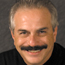 I noticed over the weekend that lists of quotes from Nelson Mandela had gone viral on the Internet.None of the lists I saw included any of these – which say more about the man and the myth than you could have learned by reading all the reports in the international establishment press.1) “If there is a country that has committed unspeakable atrocities in the world, it is the United States of America. They don’t care for human beings.”2) “Long live the Cuban revolution. Long live comrade Fidel Castro … Cuban internationalists have done so much for African independence, freedom and justice. We admire the sacrifices of the Cuban people in maintaining their independence and sovereignty in the face of a vicious imperialist campaign designed to destroy the advances of the Cuban revolution. We too want to control our destiny. … There can be no surrender. It is a case of freedom or death. The Cuban revolution has been a source of inspiration to all freedom-loving people.”3) “[T]he people of Asia and Africa have seen through the slanderous campaign conducted by the USA against the socialist countries. They know that their independence is threatened not by any of the countries in the socialist camp but by the USA, who has surrounded their continent with military bases. The communist bogey is an American stunt to distract the attention of the people of Africa from the real issue facing them, namely, American imperialism.”Experience more of Joseph Farah’s no-nonsense truth-telling in his books, audio and video products, featured in the WND Superstore4) “Under a Communist Party government, South Africa will become a land of milk and honey. Political, economic and social rights will cease to be enjoyed by whites only. They will be shared equally by whites and non-whites. There will be enough land and houses for all. There will be no unemployment, starvation and disease. Workers will earn decent wages; transport will be cheap and education free.”5) “Yasser Arafat was one of the outstanding freedom fighters of this generation, one who gave his entire life to the cause of the Palestinian people.”6) “The cause of communism is the greatest cause in the history of mankind!”7) “Those who feel irritated by our friendship with President Khadafy can go jump in the pool.”8) “There’s one place where (Fidel Castro’s) Cuba stands out head and shoulders above the rest – that is in its love for human rights and liberty!”9) “The victory of socialism in the U.S.S.R., in the People’s Republic of China, in Bulgaria, Czechoslovakia, Hungary, Poland and Rumania, where the living conditions of the people were in many respects similar and even worse than ours, proves that we too can achieve this important goal.”10) “Communists everywhere fight to destroy capitalist society and to replace it with socialism, where the masses of the common people, irrespective of race or color, will live in complete equality, freedom and happiness. They seek to revolutionize society and are thus called revolutionaries. Those who support capitalism with its class divisions and other evils and who oppose our just struggles to end oppression are called counter revolutionaries.”11) “In our own country, the struggles of the oppressed people are guided by the South African Communist Party and inspired by its policies. The aim of the S.A.C.P. is to defeat the Nationalist government and to free the people of South Africa from the evils of racial discrimination and exploitation.”By the way, I did find one quote from Mandela that I really like. I don’t think he meant it. I do. In fact, if he got his wish on this one, the international media’s reporting about Mandela’s death would have been much different.“A critical, independent and investigative press is the lifeblood of any democracy. The press must be free from state interference. It must have the economic strength to stand up to the blandishments of government officials. It must have sufficient independence from vested interests to be bold and inquiring without fear or favor. It must enjoy the protection of the constitution, so that it can protect our rights as citizens.”Amen to that last one.You know what they say: Even a broken clock is right twice a day.Previous column:“Don’t mourn for Mandela”Special offer:Advanced societies don’t just die. They can actually be finished off by other Western societies
Read more at http://www.wnd.com/2013/12/the-real-mandela-in-his-own-words/#8ylUfdEkQjjzGYW3.99